How many „words” can we make from DIE?Write all of them.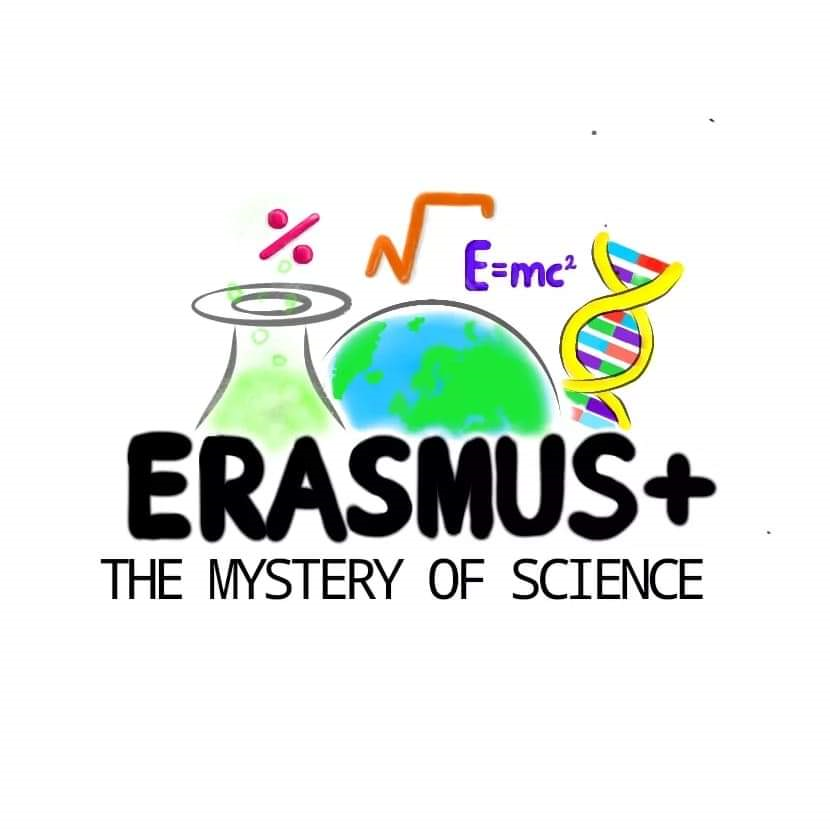 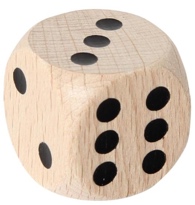 Ex. 3Ex. 3